Les guerres puniques 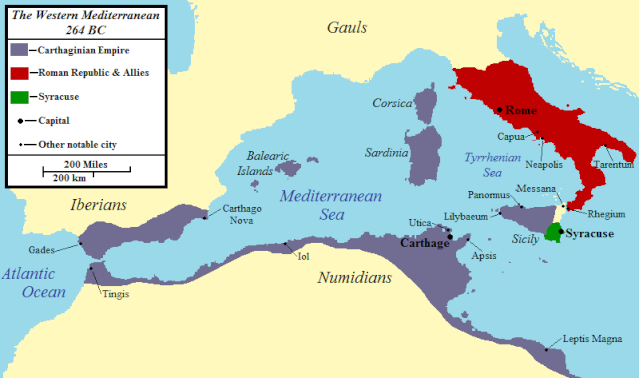 Première guerre puniqueDeuxième guerre puniqueTroisième guerre punique 264-241 av. J.-C.218-201 av. J.-C. 148-146 av. J.-C. Les peuples affectés sont : La raison du conflit est : Les peuples affectés sont : La raison du conflit est : Les peuples affectés sont : La raison du conflit est : CaractéristiquesCaractéristiquesCaractéristiques 